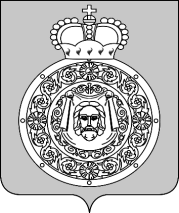  Администрациягородского округа ВоскресенскМосковской областиП О С Т А Н О В Л Е Н И Е__________________ № ________________О внесении изменений в муниципальную программу «Спорт», утверждённую постановлением Администрации городского округа Воскресенск Московской области от 09.12.2022 № 6446 (с изменениями от 17.02.2023 № 784, от 24.04.2023 № 2170, от 22.06.2023 № 3370, от 19.09.2023 № 5346, от 02.10.2023 № 5692, от 19.01.2024 № 150, от 07.02.2024 № 539, от 14.02.2024 № 693, от 07.03.2024 № 1069, от 03.04.2024 № 1634, от 13.05.2024 № 2001)Руководствуясь Порядком разработки и реализации муниципальных программ городского округа Воскресенск Московской области, утвержденным постановлением Администрации городского округа Воскресенск Московской области от 22.11.2022 № 6092 (с изменением от 20.01.2023 № 219, от 07.04.2023 № 1835, от 23.06.2023 № 3381, от 21.08.2023 № 4689, от 10.01.2024 № 11), в связи с изменением мероприятий без изменения общего объёма бюджетных ассигнований на их реализациюПОСТАНОВЛЯЮ:1. Внести в муниципальную программу «Спорт», утвержденную постановлением Администрации городского округа Воскресенск Московской области от 09.12.2022 № 6446                  (с изменениями от 17.02.2023 № 784, от 24.04.2023 № 2170, от 22.06.2023 № 3370, от 19.09.2023       № 5356, от 02.10.2023 № 5692, от 19.01.2024 № 150, от 07.02.2024 № 539, от 14.02.2024 № 693,            от 07.03.2024 № 1069, от 03.04.2024 № 1634, от 13.05.2024 № 2001), следующие изменения:1.1. В графе «Наименование результата» строку 01.06 графы «№ мероприятия» пункта 1 «Развитие физической культуры и спорта» раздела 8 «Методика определения результатов выполнения мероприятий муниципальной программы «Спорт» изложить в следующей редакции:«»;1.2. В подразделе 9.1 «Перечень мероприятий подпрограммы 1 «Развитие физической культуры и спорта» раздела 9 «Подпрограмма 1 «Развитие физической культуры и спорта» муниципальной программы «Спорт» строку 1.5 изложить в следующей редакции:«»;1.3. В подразделе 9.4 «Адресный перечень работ, проводимых на объектах спорта городского округа Воскресенск Московской области, финансирование которых предусмотрено мероприятием 01.06 «Подготовка основания, приобретение и установка плоскостных спортивных сооружений за счет средств местного бюджета» Подпрограммы 1 «Развитие физической культуры и спорта» муниципальной программы «Спорт» наименование графы 4 «Виды работ» строку 1 изложить в следующей редакции:«».2. Опубликовать настоящее постановление в периодическом печатном издании «Фактор-инфо» и разместить на официальном сайте городского округа Воскресенск.3. Контроль за исполнением настоящего постановления возложить на заместителя Главы городского округа Воскресенск Гарибяна С.П.Глава городского округа Воскресенск                                                                              А.В. Малкин111.Развитие физической культуры и спорта0101.06.Количество установленных в муниципальных образованиях Московской области плоскостных спортивных сооруженийЕдиницаПо данным ОМСУ111.Развитие физической культуры и спорта0101.06.Выполнение работ (увеличение объема работ и применяемых материалов, оказание услуг строительного контроля) по подготовке основания, приобретению и установке плоскостных спортивных сооружений в муниципальных образованиях Московской области (футбольное поле (мини-стадион)ЕдиницаПо данным ОМСУ0101.06.Количество полученных экспертно-консультационных услуг по проверке сметной документации на мероприятие «Подготовка основания, приобретение и установка плоскостных спортивных сооружений»ЕдиницаПо данным ОМСУ0101.06.Выполнение работ по устройству системы водоотведения футбольного поля (мини-стадиона) по адресу: Московская область, г.о. Воскресенск, ул. Комсомольская, д.23ЕдиницаПо данным ОМСУ1.5.Мероприятие 01.06
Подготовка основания, приобретение и установка плоскостных спортивных сооружений за счет средств местного бюджета2023-2027Итого:20 285,26208,5120 076,7520 076,7520 076,7520 076,7520 076,750,00,00,0Управление 1.5.Мероприятие 01.06
Подготовка основания, приобретение и установка плоскостных спортивных сооружений за счет средств местного бюджета2023-2027Средства бюджета городского округа Воскресенск20 285,26208,5120 076,7520 076,7520 076,7520 076,7520 076,750,00,00,0Управление 1.5.Мероприятие 01.06
Подготовка основания, приобретение и установка плоскостных спортивных сооружений за счет средств местного бюджета2023-2027Внебюджетные средства0,00,00,00,00,00,00,00,00,00,0Управление 1.5.Количество установленных в муниципальных образованиях Московской области плоскостных спортивных сооружений (ед.)ХХВсего:2023 годИтого 2024 годВ том числе:В том числе:В том числе:В том числе:2025 год2026 год2027 годУправление 1.5.Количество установленных в муниципальных образованиях Московской области плоскостных спортивных сооружений (ед.)ХХВсего:2023 годИтого 2024 годI кварталI полугодие9 месяцев12 месяцев2025 год2026 год2027 годУправление 1.5.Количество установленных в муниципальных образованиях Московской области плоскостных спортивных сооружений (ед.)ХХ1010001000Управление 1.5.Выполнение работ (увеличение объема работ и применяемых материалов, оказание услуг строительного контроля) по подготовке основания, приобретению и установке плоскостных спортивных сооружений в муниципальных образованиях Московской области (футбольное поле (мини-стадион) (ед.)ХХВсего:2023 годИтого 2024 годВ том числе:В том числе:В том числе:В том числе:2025 год2026 год2027 годУправление 1.5.Выполнение работ (увеличение объема работ и применяемых материалов, оказание услуг строительного контроля) по подготовке основания, приобретению и установке плоскостных спортивных сооружений в муниципальных образованиях Московской области (футбольное поле (мини-стадион) (ед.)ХХВсего:2023 годИтого 2024 годI кварталI полугодие9 месяцев12 месяцев2025 год2026 год2027 годУправление 1.5.Выполнение работ (увеличение объема работ и применяемых материалов, оказание услуг строительного контроля) по подготовке основания, приобретению и установке плоскостных спортивных сооружений в муниципальных образованиях Московской области (футбольное поле (мини-стадион) (ед.)ХХ1010011000Управление 1.5.Выполнение работ по устройству системы водоотведения футбольного поля (мини-стадиона) по адресу: Московская область, г.о. Воскресенск, ул. Комсомольская, д.23ХХВсего:2023 годИтого 2024 годВ том числе:В том числе:В том числе:В том числе:2025 год2026 год2027 годУправление 1.5.Выполнение работ по устройству системы водоотведения футбольного поля (мини-стадиона) по адресу: Московская область, г.о. Воскресенск, ул. Комсомольская, д.23ХХВсего:2023 годИтого 2024 годI кварталI полугодие9 месяцев12 месяцев2025 год2026 год2027 годУправление 1.5.Выполнение работ по устройству системы водоотведения футбольного поля (мини-стадиона) по адресу: Московская область, г.о. Воскресенск, ул. Комсомольская, д.23ХХ1010011000Управление 1.5.Количество полученных экспертно-консультационных услуг по проверке сметной документации на мероприятие «Подготовка основания, приобретение и установка плоскостных спортивных сооружений» (ед.)ХХВсего:2023 годИтого 2024 годВ том числе:В том числе:В том числе:В том числе:2025 год2026 год2027 годУправление 1.5.Количество полученных экспертно-консультационных услуг по проверке сметной документации на мероприятие «Подготовка основания, приобретение и установка плоскостных спортивных сооружений» (ед.)ХХВсего:2023 годИтого 2024 годI кварталI полугодие9 месяцев12 месяцев2025 год2026 год2027 годУправление 1.5.Количество полученных экспертно-консультационных услуг по проверке сметной документации на мероприятие «Подготовка основания, приобретение и установка плоскостных спортивных сооружений» (ед.)ХХ1100000000Управление 1.Футбольное поле (мини-стадион) МБУ «ФСО «Центр» структурное подразделение Спорткомплекс «Горняк»Московская область, городской округ Воскресенск, г. Воскресенск, ул. Комсомольская, зд. 23Выполнение работ (увеличение объема работ и применяемых материалов, оказание услуг строительного контроля) по подготовке основания, приобретению и установке плоскостных спортивных сооружений в муниципальных образованиях Московской области (футбольное поле (мини-стадион) 2024 г.7663,430,007663,430,00